Travail des CE1Mardi 5 maiMathématiquesMesure de durée – Utilisation  :Leçon : (Rappel)http://www.lumni.fr/video/le-calendrierFaire les  exercices page 123 Chapitre 54 Fichier SED Si vous avez tout fait hier voici un exercice supplémentaire (Calendrier) ConjugaisonLe futur simpleLeçon : (Rappel)https://www.lumni.fr/video/le-futurEntrainement :Utiliser le fichier de conjugaison page 47 & 48 chapitre 18PauseExpression écriteLes charades :Quatre charades exemples en vidéohttps://www.youtube.com/watch?v=vIBPBRIufu8https://www.youtube.com/watch?v=uU0YNGEZgQAhttps://www.youtube.com/watch?v=5a6rF8sZi2Qhttps://www.youtube.com/watch?v=KoAfprzSMlUComment faire une charade ? Voir ficheTrouver les réponses aux charades de la semaine dernière (Fiche charades)En construire d’autres…J’aimerais que chacun en trouve une autre… La semaine dernière il m’en manquait… Allez courage les retardataires !!!AnglaisLes mots pour décrire :Site CNED livre interactif CE2 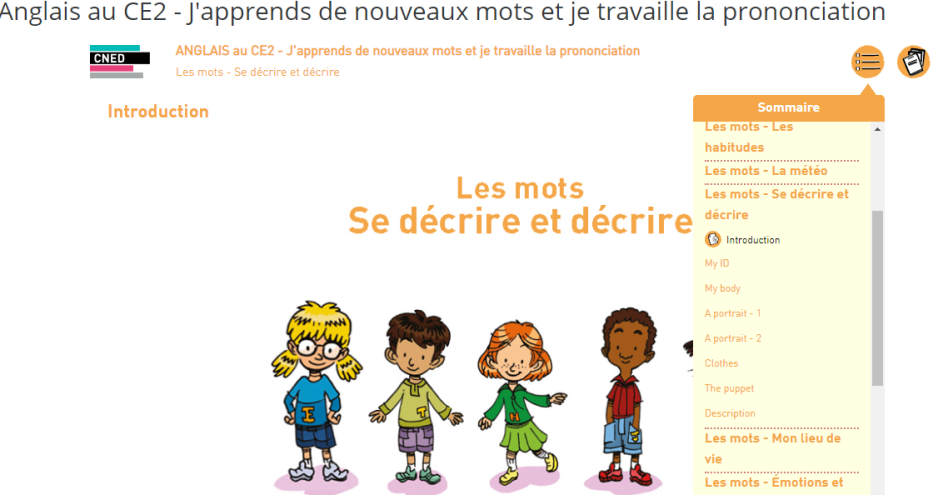 